                                                                                                                                         Приложение №1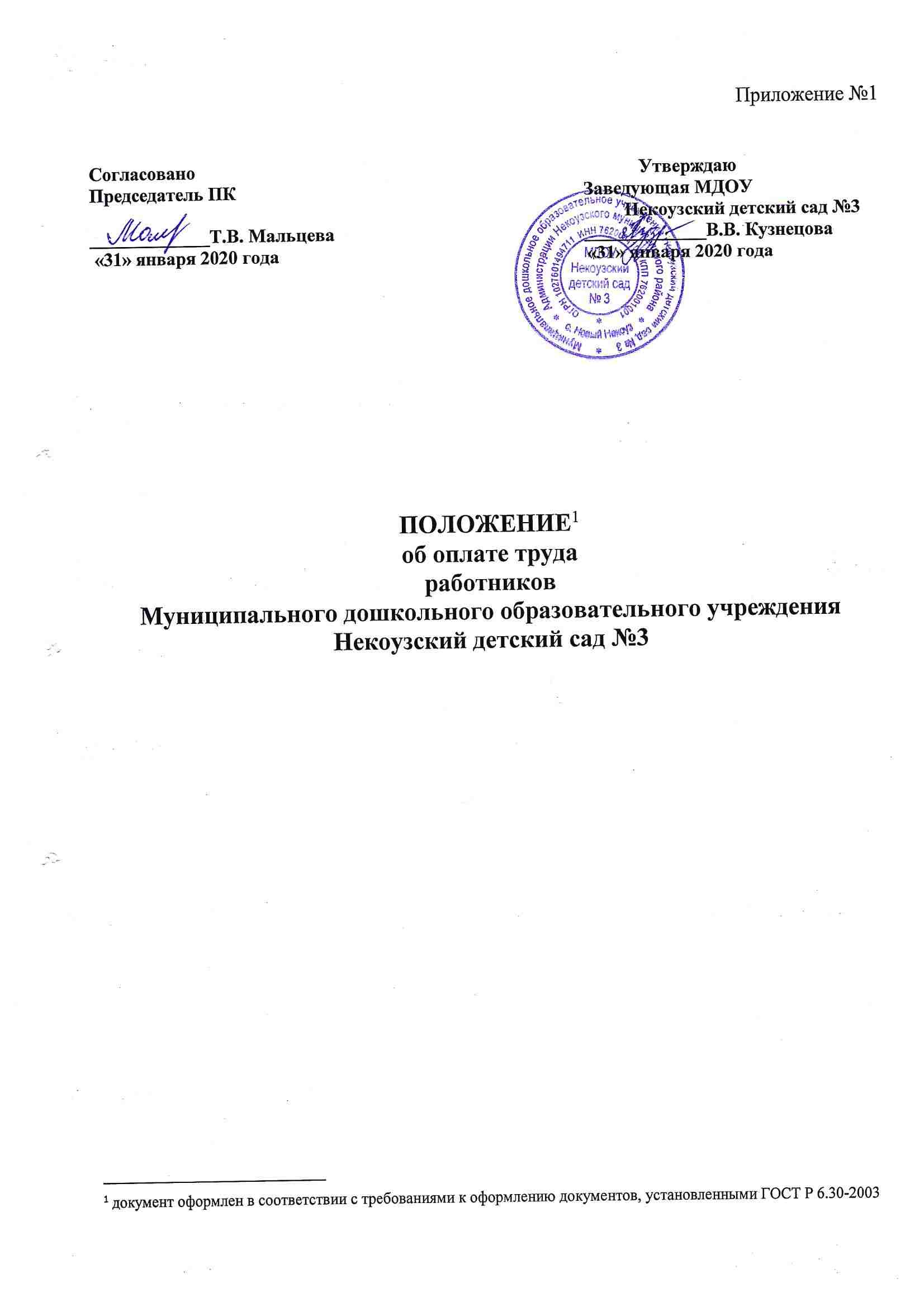 Согласовано                                                                                                   Утверждаю
Председатель ПК                                                                                      Заведующая МДОУ                                                                                                                      Некоузский детский сад №3                                                                  _____________ Т.В. Мальцева                                                                 ___________ В.В. Кузнецова«31» января 2020 года                                                                                «31» января 2020 года                            ПОЛОЖЕНИЕоб оплате трудаработников Муниципального дошкольного образовательного учреждения Некоузский детский сад №3 Общие положенияНастоящее Положение (далее – Положение) регламентирует вопросы оплаты труда работников Муниципального дошкольного образовательного учреждения Некоузский детский сад №3 (далее – учреждение).Помимо Положения оплата труда работников учреждения регламентируется Трудовым кодексом Российской Федерации, другими федеральными нормативными правовыми актами и нормативными правовыми актами Ярославской области, муниципальными правовыми актами Некоузского муниципального района, коллективным договором, соглашениями, локальными нормативными актами учреждения.Положение не регламентирует вопросы оплаты труда заведующего детским садом, руководителя Службы сопровождения и главного бухгалтера.Финансирование расходов, направляемых на оплату труда работников учреждения, осуществляется в пределах доведенных бюджетных ассигнований, лимитов бюджетных обязательств Некоузского муниципального района и средств, поступающих от приносящей доход деятельности.Заработная плата работников состоит из:оклада (должностного оклада), ставки заработной платы;выплат компенсационного характера;выплат за дополнительную работу, не входящую в круг основных обязанностей работника;выплат стимулирующего характера.Размеры оклада (должностного оклада), ставки заработной платы, выплат компенсационного и стимулирующего характера, иные условия оплаты труда для конкретного работника утверждаются приказом заведующего детским садом в соответствии с Положением.В случае, если размер компенсационных, стимулирующих или иных выплат не установлен Положением, он устанавливается по соглашению сторон трудового договора.Оклад (должностной оклад), ставка заработной платы, выплаты компенсационного характера, выплаты за дополнительную работу, не входящую в круг основных обязанностей работника, выплаты стимулирующего характера за государственные и ведомственные награды, ученую степень, особые условия работы относятся к условно-постоянной части заработной платы и осуществляются в первоочередном порядке.Выплаты стимулирующего характера за интенсивность и высокие результаты работы, за качество выполняемых работ, премиальные выплаты по итогам работы в структуре заработной платы являются переменной величиной. Установление данных выплат осуществляется после определения суммы средств, требуемых для выплаты окладов (должностных окладов), ставок заработной платы, выплат компенсационного характера, выплат за дополнительную работу, не входящую в круг основных обязанностей работника, выплат стимулирующего характера за государственные и ведомственные награды, ученую степень, особые условия работы.Выплаты за интенсивность и высокие результаты работы, за качество выполняемых работ и премиальные выплаты по итогам работы не выплачиваются работникам учреждения в случае отсутствия денежных средств в фонде оплате труда на текущий месяц и год.Размеры выплат стимулирующего характера в абсолютном денежном выражении могут меняться ежемесячно в зависимости от размера фонда оплаты труда.Экономия фонда оплаты труда работников учреждения, сложившаяся по итогам работы за определенный период (месяц, квартал, год) вследствие оптимизации штата работников учреждения, неполного замещения временно отсутствующих работников, отпусков без сохранения заработной платы, оплаты пособий по временной нетрудоспособности из средств социального страхования и по другим причинам, направляется на осуществление выплат компенсационного характера, выплат стимулирующего характера, а также на оказание материальной помощи работникам учреждения в соответствии с коллективным договором, настоящим Положением и иными локальными нормативными актами учреждения.Изменение размера оплаты труда работников производится в следующие сроки:при изменении величины окладов (должностных окладов), ставок заработной платы – с даты введения новых окладов (должностных окладов), ставок заработной платы;при увеличении стажа работы – со дня достижения соответствующего стажа, если документы находятся в учреждении, или со дня представления документа о стаже, дающем право на соответствующие выплаты;при получении образования или получении дубликатов документов об образовании и (или) о квалификации – со дня представления соответствующего документа;при установлении или присвоении квалификационной категории – со дня вынесения решения аттестационной комиссией;при награждении государственными и ведомственными наградами – со дня присвоения, награждения;при присуждении ученой степени доктора наук или кандидата наук – со дня принятия Министерством образования и науки Российской Федерации решения о выдаче диплома.При наступлении у работника права на изменение размера оплаты труда в период пребывания в ежегодном или ином отпуске, в период его временной нетрудоспособности, а также в другие периоды, в течение которых за ним сохраняется средняя заработная плата, изменение размера оплаты его труда осуществляется по окончании указанных периодов.До первой оценки деятельности вновь принятого работника ему могут засчитываться показатели работы в предыдущей организации, осуществляющей образовательную деятельность.Для рассмотрения вопросов оплаты труда в учреждении создается комиссия по оплате труда. Состав и порядок деятельности комиссии по оплате труда утверждаются приказом заведующего детским садом.В случае, если трудовым договором установлены иные правила, чем те, которые предусмотрены Положением, применяются правила трудового договора, если это не ухудшает положение работника.Оклады (должностные оклады), ставки заработной платыРазмеры окладов (должностных окладов), ставок заработной платы для работников учреждения, осуществляющих профессиональную деятельность по должностям служащих, входящим в ПКГ должностей педагогических работников, с учетом коэффициентов уровня образования, стажа работы, напряженности, квалификационной категории:Размеры должностных окладов работников учреждения, осуществляющих профессиональную деятельность по должностям служащих, входящим в ПКГ должностей медицинских и фармацевтических работников:Размеры окладов работников учреждения, осуществляющих профессиональную деятельность по профессиям рабочих, входящим в ПКГ общеотраслевых профессий рабочих:Профессии рабочих первого уровняПрофессии рабочих второго уровняПрофессии рабочих четвертого уровняРазмеры должностных окладов работников учреждения, осуществляющих профессиональную деятельность по должностям служащих, входящим в ПКГ должностей работников учебно-вспомогательного персонала первого уровня:Размеры должностных окладов работников учреждения, осуществляющих профессиональную деятельность по должностям служащих, входящим в ПКГ должностей работников учебно-вспомогательного персонала второго уровняРазмер должностных окладов работников учреждения, осуществляющих профессиональную деятельность по должностям служащих, входящим в ПГК должностей работников культуры, искусства и кинематографии:Размеры должностных окладов работников учреждения, осуществляющих профессиональную деятельность по должностям служащих, входящим в ПКГ общеотраслевых должностей руководителей, специалистов и служащихДолжности служащих первого уровняДолжности служащих второго уровняДолжности служащих третьего уровняК окладам (должностным окладам), ставкам заработной платы, определенным с учетом коэффициентов уровня образования, стажа работы, напряженности, квалификационной категории, устанавливается коэффициент специфики работы учреждения:Выплаты компенсационного характераРаботникам учреждения устанавливаются следующие виды выплат компенсационного характера:выплаты работникам, занятым на работах с вредными условиями труда;выплаты в других случаях выполнения работ в условиях, отклоняющихся от нормальных (при выполнении работ различной квалификации, сверхурочной работе, работе в ночное время и при выполнении работ в других условиях, отклоняющихся от нормальных).Размер повышения оплаты труда работникам, занятым на работах с вредными условиями труда 1 степени, составляет 5 процента оклада (должностного оклада), ставки заработной платы.Размер повышения оплаты труда работникам, занятым на работах с вредными условиями труда 2 степени, составляет 10 процентов оклада (должностного оклада), ставки заработной платы.Размер выплаты за ненормированный рабочий день водителям автомобилей составляет 25 процентов от оклада.Размер повышения оплаты труда за работу в ночное время составляет 35 процентов оклада (должностного оклада), рассчитанного за час работы, за каждый час работы в ночное время.Сверхурочная работа оплачивается за первые два часа работы в полуторном размере, за последующие часы – в двойном размере (кроме воспитателей- учет рабочего времени которых исчисляется за календарный год).В тех случаях, когда переработка рабочего времени воспитателями осуществляется вследствие неявки сменяющего работника или родителей (законных представителей) несовершеннолетних воспитанников и выполняется за пределами рабочего времени, установленного графиками работы, оплата их труда производится как за сверхурочную работу.Размер доплаты за работу в выходные и нерабочие праздничные дни составляет:работникам, труд которых оплачивается по часовым тарифным ставкам, - двойную часовую тарифную ставку;работникам, получающим оклад (должностной оклад), – одинарную дневную или часовую ставку (часть оклада (должностного оклада) за день или час работы) сверх оклада (должностного оклада), если работа в выходной или нерабочий праздничный день производилась в пределах месячной нормы рабочего времени, и двойную дневную или часовую ставку (часть оклада (должностного оклада) за день или час работы) сверх оклада (должностного оклада), если работа производилась сверх месячной нормы рабочего времени.Выплаты компенсационного характера устанавливаются пропорционально отработанному времени.Выплаты за дополнительную работу, не входящую в круг основных обязанностей работникаВыплаты стимулирующего характераРаботникам учреждения устанавливаются следующие виды выплат стимулирующего характера:выплаты за интенсивность и высокие результаты работы;выплаты за качество выполняемых работ;премиальные выплаты по итогам работы;выплаты за государственные и ведомственные награды, ученую степень, особые условия работы.Выплаты за интенсивность и высокие результаты работы, 
за качество выполняемых работВыплаты за интенсивность и высокие результаты работы, за качество выполняемых работ устанавливаются в соответствии с Перечнем показателей оценки эффективности деятельности работников учреждения для назначения выплат стимулирующего характера (приложение 1).Конкретный перечень показателей для оценки деятельности работника устанавливается трудовым договором перед началом отчетного периода.При бальной оценке выплаты за интенсивность и высокие результаты работы, за качество выполняемых работ устанавливаются работнику в размере, равном произведению стоимости одного балла на количество баллов, набранных по итогам оценки деятельности работника. Стоимость одного балла определяется путем деления месячного размера фонда оплаты труда, предусмотренного на выплаты за интенсивность и высокие результаты работы, на количество баллов, набранных всеми работниками по итогам оценки деятельности работников.Стоимость балла устанавливается приказом заведующего детским садом.При оценке в рублях по каждому показателю ими устанавливается максимальное значение в рублях или процентах к окладу (должностному окладу), ставке заработной платы («вес» показателя). При этом максимальный размер выплат за интенсивность и высокие результаты работы, за качество выполняемых работ для работника не может превышать 3 окладов (должностных окладов), ставок заработной платы.Оценка деятельности работников производится в срок:до 30 августа на очередной учебный год.Выплаты по показателям оценки эффективности деятельности работников учреждения, предусмотренным приложением 1, устанавливаются на основании: информации, представляемой работником по форме в соответствии с приложением 2;расчетов комиссии по оплате труда.Выплаты за интенсивность и высокие результаты работы устанавливаются на срок не более одного года, по истечении которого могут быть сохранены или отменены.Премиальные выплаты по итогам работыПремиальные выплаты по итогам работы осуществляются:за качественное выполнение работниками дополнительных видов работ, не входящих в круг основных обязанностей;по итогам работы за определенный период (квартал, полугодие, год);за безупречную продолжительную трудовую деятельность;за проведение мероприятий в масштабе учреждения, требующих длительного подготовительного этапа, охватывающих значительное количество обучающихся, родителей (законных представителей) несовершеннолетних обучающихся, работников учреждения;за улучшение коллективных результатов деятельности учреждения;за улучшение значений наиболее «проблемных» показателей оценки деятельности учреждения;за привлечение значительного объема дополнительных финансовых и материальных средств.Премиальные выплаты по итогам работы могут быть установлены по показателям оценки эффективности деятельности работников, предусмотренным приложением 1, если по соответствующим показателям работнику на текущий календарный год не установлены иные виды выплат стимулирующего характера.Назначение премиальных выплат по итогам работы, не связанных с результативностью труда, не допускается.Выплаты за государственные и ведомственные награды, ученую степень, особые условия работыРаботникам учреждения, осуществляющим профессиональную деятельность по должностям служащих, входящим в ПКГ должностей педагогических работников, устанавливаются выплата стимулирующего характера за государственные и ведомственные награды, ученую степень, особые условия работы: Примечание. При одновременном наличии у педагогических работников оснований для установления надбавок к должностному окладу, предусмотренных пунктами 1 и 2 таблицы, надбавка к должностному окладу устанавливается только по одному основанию, предусмотренному пунктом 2.В случае занятия менее одной штатной единицы доплата за ученую степень производится пропорционально размеру занимаемой штатной единицы.Ученая степень, имеющаяся у работника, учитывается при установлении или изменении заработной платы, если она получена в области знаний, соответствующей преподаваемым учебным предметам, курсам, дисциплинам (модулям).Общие условия назначения выплатРаботникам, проработавшим неполный месяц, выплаты стимулирующего характера осуществляются:в полном объеме – выплаты за интенсивность и высокие результаты работы, выплаты за качество выполняемых работ,за фактически отработанное время – выплаты за государственные и ведомственные награды, ученую степень и особые условия работы.Работнику, проработавшему неполный месяц (или иной неполный период, за который устанавливается премия), премиальные выплаты по итогам работы выплачиваются за фактически отработанное время в случаях его увольнения по следующим основаниям:призыв работника на военную службу или направление его на заменяющую ее альтернативную службу;признание работника полностью нетрудоспособным в соответствии с медицинским заключением;увольнение по соглашению сторон или по собственному желанию в связи с выходом на пенсию (при достижении пенсионного возраста);перевод на другую работу.При увольнении работника по собственному желанию до истечения календарного месяца работник лишается права на получение премиальной выплаты по итогам работы за месяц, квартал, полугодие, 9 месяцев, год.Выплаты за интенсивность и высокие результаты работы, выплаты за качество выполняемых работ, премиальные выплаты по итогам работы могут не назначаться или быть снижены за истекший месяц в следующих случаях:невыполнение учреждением муниципального задания;не достижение средних по Некоузскому муниципальному району значений показателей;непредставление или несвоевременное представление работником информации, содержащей значения показателей для оценки деятельности работника, необходимой для установления выплаты работнику по определенному основанию;нарушение работником трудовой дисциплины или невыполнения своих должностных обязанностей, в том числе нарушение требований пожарной безопасности, санитарно-эпидемиологической правил и нормативов.В случае недостаточности денежных средств на текущий месяц для осуществления выплат стимулирующего характера в полном объеме, они осуществляются в следующей последовательности:выплаты за государственные и ведомственные награды, ученую степень, особые условия работы;выплаты за интенсивность и высокие результаты работы, выплаты за качество выполняемых работ;премиальные выплаты по итогам работы.При отсутствии средств на выплаты за интенсивность и высокие результаты работы, за качество выполняемых работ и премиальные выплаты по итогам работы данные выплаты на следующие месяцы не переносятся.Иные вопросы оплаты трудаПочасовая оплата труда педагогических работников учреждения применяется при оплате:за часы, выполненные в порядке замещения отсутствующих по болезни или другим причинам педагогических работников, продолжавшегося не свыше двух месяцев;за педагогическую работу специалистов иных организаций, привлекаемых для педагогической работы в учреждении.Размер оплаты за один час педагогической работы в месяц определяется путем деления месячного оклада (должностного оклада), ставки заработной платы на среднемесячное количество рабочих часов в соответствующем календарном году.Среднемесячное количество рабочих часов определяется путем умножения нормы часов педагогической работы в неделю, установленной за ставку заработной платы педагогического работника, на количество рабочих дней в году по пятидневной рабочей неделе и деления полученного результата на 5 (количество рабочих дней в неделе), а затем на 12 (количество месяцев в году).Если замещение отсутствующего работника педагогическим работником осуществлялось свыше двух месяцев, оплата его труда со дня начала замещения за все часы фактической педагогической работы производится на общих основаниях с соответствующим увеличением его недельной учебной нагрузки (объема педагогической работы) путем внесения изменений в тарификацию.Приложение 2к Положению об оплате трудаработников учреждения,утвержденному приказомруководителяФорма представления информации о значениях показателей деятельности работника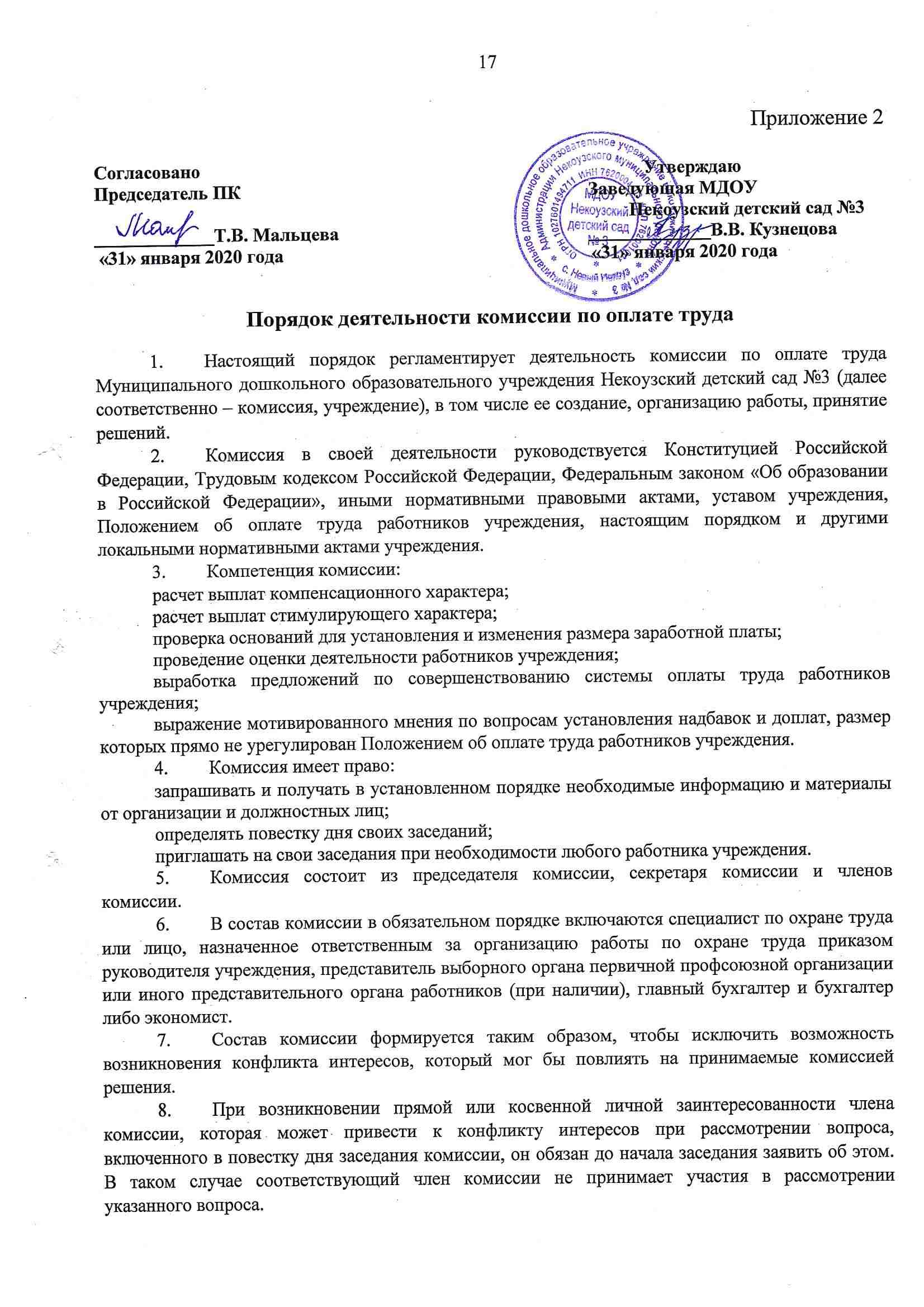 Персональный состав комиссии утверждаются приказом руководителя учреждения.Члены комиссии не вправе делегировать свои полномочия другим лицам.Председателем комиссии является руководитель учреждения.Председатель комиссии руководит деятельностью комиссии, определяет дату заседания и утверждает его повестку, председательствует на заседании комиссии, осуществляет контроль за исполнением принятых комиссией решений.Секретарь комиссии:осуществляет организацию работы по подготовке заседаний комиссии, подготавливает повестку дня заседания комиссии и формирует, по согласованию с председателем комиссии, список приглашенных на заседание лиц;осуществляет сбор материалов по вопросам, подлежащим рассмотрению на заседании комиссии;не позже чем за два дня до заседания информирует членов комиссии и лиц, приглашенных на заседание, о повестке дня заседания, дате, месте и времени его проведения, а также направляет членам комиссии материалы по вопросам, подлежащим рассмотрению на заседании комиссии;ведет протокол заседания комиссии;направляет копии протокола заседания комиссии руководителю учреждения в течение трех дней с момента его подписания;направляет, в случае необходимости, выписку из протокола заседания комиссии заинтересованным лицам.В отсутствие секретаря комиссии его полномочия выполняет другой член комиссии по решению председателя комиссии.Члены комиссии:присутствуют на заседаниях комиссии, а при невозможности присутствовать на заседании комиссии обязаны заблаговременно известить об этом секретаря комиссии;вносят председателю комиссии предложения по плану работы комиссии;представляют секретарю комиссии материалы по вопросам, подлежащим рассмотрению на заседании комиссии;вносят предложения по приглашению на заседания комиссии работников учреждения;участвуют в обсуждении рассматриваемых комиссией вопросов и выработке по ним решений;направляют, в случае необходимости, секретарю комиссии свое мнение по вопросам повестки дня заседания комиссии в письменном виде.Заседания комиссии проводятся по мере необходимости, но не реже одного раза в год. Первое в календарном году заседание проводится не позднее 29 августа.Члены комиссии и лица, участвовавшие в ее заседании, не вправе разглашать сведения, ставшие им известными в ходе работы комиссии.Решение комиссии принимается открытым голосованием. Решение комиссии считается принятым при условии, что за него проголосовало простое большинство присутствующих на заседании членов комиссии.Решение комиссии оформляется протоколом, который подписывается председателем и секретарем комиссии.Решение комиссии носит рекомендательный характер.Протокол комиссии направляется руководителю учреждения.____________№п/пНаименование должностиОклады (должностные оклады), ставки заработной платы в месяц, в рубляхОклады (должностные оклады), ставки заработной платы в месяц, в рубляхОклады (должностные оклады), ставки заработной платы в месяц, в рубляхОклады (должностные оклады), ставки заработной платы в месяц, в рублях№п/пНаименование должностиОбразованиестаж педагогической работыстаж педагогической работыстаж педагогической работыот 0 до 10 летот 10 до 15 летот 15 и более лет123456Дошкольные образовательные учреждения, общеобразовательные учреждения, имеющие группы детей дошкольного возрастаСтарший воспитатель, воспитатель, имеющий:высшее114541217012886- II квалификационную категорию128861360214318- I квалификационную категорию143181503415750- высшую квалификационную категорию171821789818613среднее профессиональное107391145412170- II квалификационную категорию121701288613602- I квалификационную категорию136021431815034- высшую квалификационную категорию164661718217898Учитель, учитель-дефектолог, учитель-логопед, имеющий:высшее103811109611812- II квалификационную категорию118121252813244- I квалификационную категорию132441396014676- высшую квалификационную категорию161081682417540среднее профессиональное96651038111096- II квалификационную категорию110961181212528- I квалификационную категорию125281324413960- высшую квалификационную категорию153921610816824Педагог-психолог, музыкальный руководитель, педагог дополнительного образования, инструктор по физкультуре, имеющий:высшее8949966510381- II квалификационную категорию103811109611812- I квалификационную категорию118121252813244- высшую квалификационную категорию146761539216108среднее профессиональное823389499665- II квалификационную категорию96651038111096- I квалификационную категорию110961181212528- высшую квалификационную категорию139601467615392№ п/пНаименование должностиДолжностные оклады с учетом коэффициентов и стажа работы в месяц, в рубляхДолжностные оклады с учетом коэффициентов и стажа работы в месяц, в рубляхДолжностные оклады с учетом коэффициентов и стажа работы в месяц, в рублях№ п/пНаименование должностиот 0 до 10 летот 10 до 15 летот 15 и более лет1.Старшая медицинская сестра, имеющая:479551645625- II квалификационную категорию571860876548- I квалификационную категорию617965487009- высшую квалификационную категорию7101747079312.Медицинская сестра, имеющая:470350725533- II квалификационную категорию562559946455- I квалификационную категорию608764556917- высшую квалификационную категорию700973787839Квалификационный уровеньНаименование должностиОкладыв месяц, в рублях1Грузчик, дворник, садовник, уборщик производственных, уборщик служебных помещений5118Квалификационный уровеньНаименование должностиОкладыв месяц, в рублях2Наименования профессий рабочих, по которым предусмотрено присвоение 1-го - 7-го квалификационных разрядов в соответствии с Единым тарифно-квалификационным справочником работ и профессий рабочих (выпуск 1, раздел «Профессии рабочих, общие для всех отраслей народного хозяйства»), гардеробщик, кастелянша, кладовщик, курьер, оператор котельной, оператор копировальных и множительных машин, парикмахер, сторож (вахтер)5487 - 65943Наименования профессий рабочих, по которым предусмотрено присвоение 8-го квалификационного разряда в соответствии с Единым тарифно-квалификационным справочником работ и профессий рабочих (выпуск 1, раздел «Профессии рабочих, общие для всех отраслей народного хозяйства»), водитель автомобиля, механик по обслуживанию звуковой техники, кочегар5487 - 65944Наименование профессий рабочих, предусмотренных 1 - 3-м квалификационными уровнями настоящей профессиональной квалификационной группы, выполняющих важные (особо важные) и ответственные (особо ответственные) работы6225 - 6963Квалификационный уровеньНаименование должностиОкладыв месяц, в рублях4Водитель автомобиля (осуществляющий перевозку обучающихся автобусным транспортом) (ранее в областном ПОТ было указано «водитель школьного автобуса»)10651 - 11389Квалификационный уровеньНаименование должностиДолжностные окладыв месяц, в рубляхВожатый, помощник воспитателя5118 - 6225Квалификационный уровеньНаименование должностиДолжностные окладыв месяц, в рублях1Младший воспитатель5856 - 6963ПКГНаименование должностиДолжностные окладыв месяц, в рубляхДолжности работников культуры, искусства и кинематографии среднего звенаЗаведующий костюмерной, организатор экскурсий, аккомпаниатор, культорганизатор5856 - 6963Должности работников культуры, искусства и кинематографии ведущего звенаБиблиотекарь6594 - 7700Должности руководящего состава учреждений культуры, искусства и кинематографииЗаведующий отделом (сектором) библиотеки (ранее в областном ПОТ было указано «Заведующий библиотекой»)7331 - 8438Квалификационный уровеньНаименование должностиДолжностные окладыв месяц, в рублях1Делопроизводитель, кассир, комендант, секретарь-машинистка, экспедитор5487 - 65942Должности служащих I квалификационного уровня с наименованием «старший»5672 - 6778Квалификационный уровеньНаименование должностиДолжностные окладыв месяц, в рублях1Администратор, лаборант, повар, техник, художник6225 - 73312Заведующий канцелярией, заведующий складом, заведующий хозяйством. Должности служащих первого квалификационного уровня, по которым устанавливается должностное наименование «старший»6409 - 75163Заведующий производством (шеф-повар), заведующий столовой6594 - 77004Механик6778 - 7885Квалификационный уровеньНаименование должностиДолжностные окладыв месяц, в рублях1Бухгалтер, инженер, инженер-программист, (программист), инженер-электроник, экономист, юрисконсульт, системный администратор, контрактный управляющий6963 - 80692Должности служащих, по которым может устанавливаться производное должностное наименование «ведущий»7147 - 82543Заместитель главного бухгалтера7331 - 8438№ п/пПеречень условий для определениякоэффициента специфики работы учрежденияЗначение коэффициента специфики КС Педагогическим работникам, впервые поступающим на работу или имеющим стаж работы менее 5 лет, заключившим трудовой договор с учреждением в течение 5 лет после окончания профессиональной образовательной организации или образовательной организации высшего образования0,3№ п/пПеречень выплатРазмер выплат (процент к окладу (должностному окладу), ставке заработной платы)123Выплаты за ведение группы:до 20%Выплаты за заведование кабинетом, музыкальным залом и спортивным заломдо 10%Выплаты за организацию и проведение работы по охране трудадо 20%Выплаты за организацию работы и пополнение мини-музеевдо 10%Выплаты за заведование музеем «Русская изба»до 20%Выплаты за интенсивность и сложность трудадо 40%Выплата за работу с персональными данными до 10%Выплата за обслуживание двух зданий до 50%Выплаты за ведение консультационных пунктовдо 20%Выплаты за ведение психолого-медико-педагогического консилиума до 20%Выплаты за проведение оздоровительных и закаливающих процедур в группе «Здоровье» и приготовление кислородных коктейлейдо 25% Выплата за организацию и ведение «Зимнего сада»до 10%Выплата за организацию и проведение группы «Здоровья»до 10%Выплата за расширение зоны обслуживания до 25%Выплаты за организацию инновационной деятельностидо 30%Выплата за освещение жизни детского сада в средствах массовой информацииВыплаты за проведение работы по правовому воспитанию1000 рублей8.Выплата за исполнение обязанностей инспектора по охране прав детства1500 рублейВыплаты за исполнение обязанностей уполномоченного по соцстраху450 рублейВыплата за ведение кружка550 рублейВыплаты за оформление информационных стендов1000 рублей Выплата за исполнение обязанностей контрактного управляющего8 000 рублейВыплаты за ведение сайта образовательной организации  до 3000 рублейВыплаты за ведение программы АСИОУ3000 рублейВыплаты за ведение группы в социальных сетях2000 рублейВыплаты за ведение табеля учета рабочего времени1000 рублейВыплата за работу председателю профкомадо 30%Иные выплатыразмеры доплат определяются учреждением№ п/пКатегория работниковРазмер надбавок к окладу (должностному окладу), ставке заработной платы123Педагогические работники, имеющие ведомственные награды Министерства образования и науки Российской Федерации (медали, почетные звания) и иных министерств и ведомств за вклад в развитие образовательной деятельности10%Педагогические работники, имеющие государственные награды Российской Федерации (ордена, медали, почетные звания), соответствующие профилю учреждения20%Педагогические работники учреждения, имеющие ученую степень:- кандидата наук3000 руб.- доктора наук7000 руб.Педагогические работники (за исключением учителей, учителей-дефектологов, учителей-логопедов) при наличии особых условий работы (работа по выявлению индивидуальных особенностей обучающихся и т.п.). Данная выплата устанавливается работникам по основному месту работы, является обязательным условием и не предусматривает сокращение других стимулирующих выплат20%ФИО работникаФИО работникаДолжностьДолжность№ п/пНаименование показателяНаименование показателяОбозначениеЗначениеКоличество баллов12345Сумма балловСумма баллов